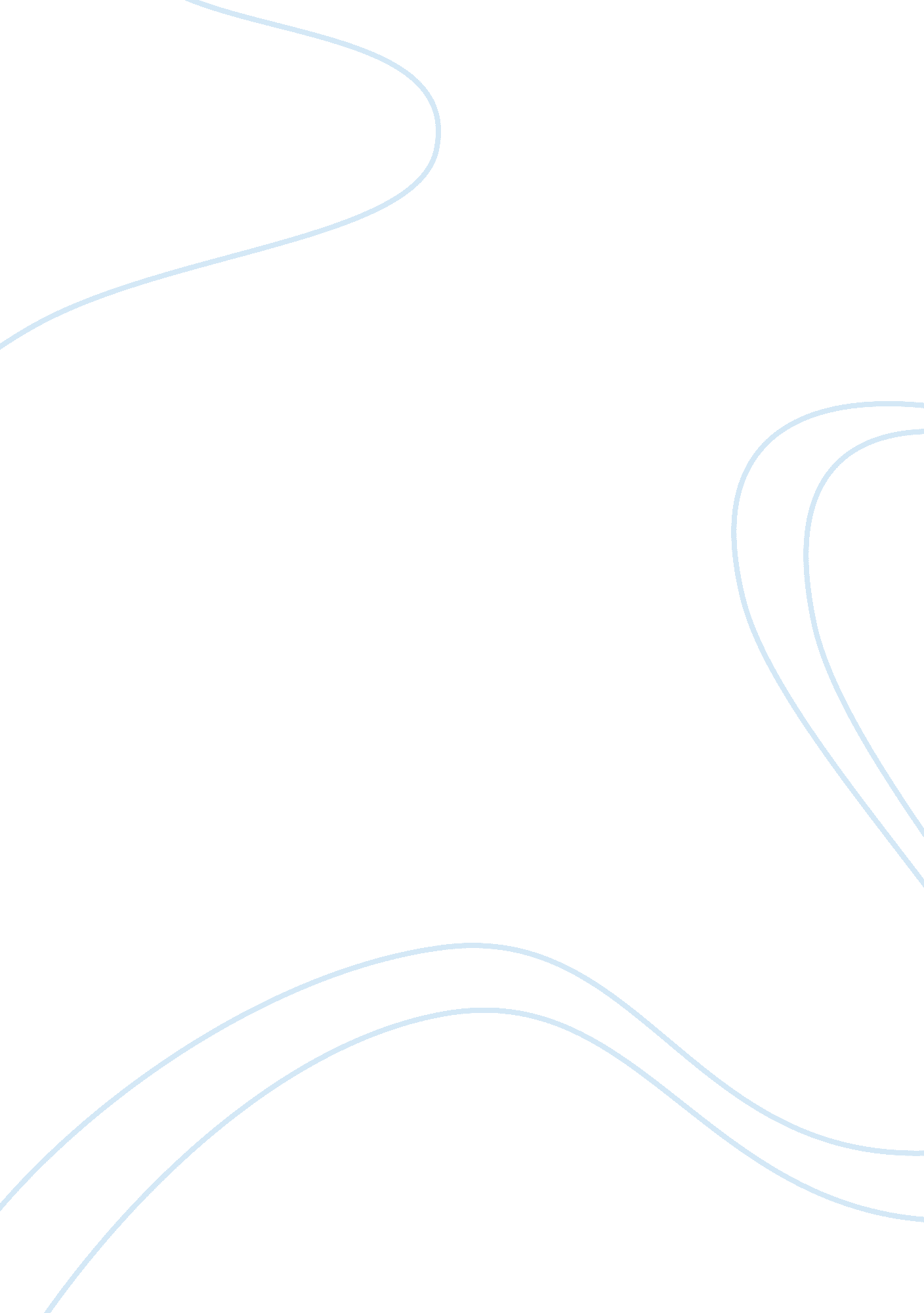 My vacation in london, conversational styleLinguistics, English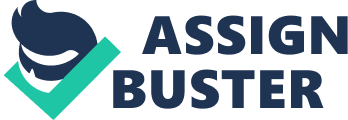 Reflection I was far more carefree while sharing my travelling experience with my sister than I was with my I discussed all aspects of my experience ranging from accommodation to logistics, tickets, recreational places, weather, foods, and cultural specialties with my sister. With my professor, I only told as much as I was inquired about. It started out with me telling my professor that I had gone abroad for a certain duration. My professor asked me some questions most of which were oriented around studies. Therefore, I narrated my experience looking at things from the lens of studies. My conversation with my sister about this travelling experience lasted around an hour while that with my professor hardly took around fifteen minutes. Having gone through these discussion experiences, I think that one factor that I can attribute this difference of discussion duration between the two listeners is my level of closeness with them. One tends to be more open in front of the person one is close to. Emotional closeness between two people not only elongates the discussion but also makes them more expressive in terms of body language to support the verbal language. For example, at one point during my discussion with my sister, I literally danced in front of her to tell her how I had danced at our cousin’s party in London. I was least likely to share such experiences with my professor. Even if I did, I would only have told him that I danced rather than actually dancing before him to tell him how I had danced. 